Сучасник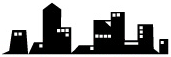 ПРИВАТНЕ ПІДПРИЄМСТВО«С У Ч А С Н И К»Тел./факс:,044-451-67-39 (067)444-02-04, (067)465-35-12пгт.Коцюбинское, ул.Пономарёва 2д, Etalon2000@ukr.net , www.etalon-plast.com.uaВагонка пластиковая (для наружных и внутренних  работ)Вагонка пластиковая (для наружных и внутренних  работ)Вагонка пластиковая (для наружных и внутренних  работ)Вагонка пластиковая (для наружных и внутренних  работ)Вагонка пластиковая (для наружных и внутренних  работ)Вагонка пластиковая (для наружных и внутренних  работ)Вагонка пластиковая (для наружных и внутренних  работ)Вагонка пластиковая (для наружных и внутренних  работ)Вагонка пластиковая (для наружных и внутренних  работ)Вагонка пластиковая (для наружных и внутренних  работ)Вагонка пластиковая (для наружных и внутренних  работ)Вагонка пластиковая (для наружных и внутренних  работ)Коммерческое предложениеКоммерческое предложениеКоммерческое предложениеКоммерческое предложениеКоммерческое предложениеКоммерческое предложениеКоммерческое предложениеКоммерческое предложениеКоммерческое предложениеКоммерческое предложениеКоммерческое предложениеЦены указаны в грнЦены указаны в грнЦены указаны в грнЦены указаны в грнЦены указаны в грнЦены указаны в грн№Наименование товараНаименование товараНаименование товараЕдин.измер.РазмерымРазмерымЦенарозн.ЦенаОпт.Цена за шт.Цена за шт.Цена за шт.Цена за шт.Панель пластиковая 0,10Панель пластиковая 0,10Панель пластиковая 0,101Панель белая (глянцевая) Панель белая (глянцевая) Панель белая (глянцевая) кв.м 6,00 х 0,106,00 х 0,1058,0055,002Панель цветная (глянцевая) (серый мрамор, салатовый мрамор, дерево, беж, бирюза, оранж)Панель цветная (глянцевая) (серый мрамор, салатовый мрамор, дерево, беж, бирюза, оранж)Панель цветная (глянцевая) (серый мрамор, салатовый мрамор, дерево, беж, бирюза, оранж)кв.м6,00 х 0,106,00 х 0,1060,0058,00Панель пластиковая 0,125Панель пластиковая 0,125Панель пластиковая 0,125    1Панель белая (глянцевая) Панель белая (глянцевая) Панель белая (глянцевая)    кв.м      6,00 х 0,125     6,00 х 0,125--2Панель цветная (серый мрамор)Панель цветная (серый мрамор)Панель цветная (серый мрамор)кв.м 6,00 х 0,1256,00 х 0,125--3Панель цветная (бирюза)Панель цветная (бирюза)Панель цветная (бирюза)кв.м 6,00 х 0,1256,00 х 0,125--4Панель цветная (салатовая)Панель цветная (салатовая)Панель цветная (салатовая)кв.м 6,00 х 0,1256,00 х 0,125--5Панель цветная (бежевая)Панель цветная (бежевая)Панель цветная (бежевая)кв.м 6,00 х 0,1256,00 х 0,125--6Панель цветная (голубая)Панель цветная (голубая)Панель цветная (голубая)кв.м 6,00 х 0,1256,00 х 0,125--7Панель цветная ( коричневая )Панель цветная ( коричневая )Панель цветная ( коричневая )кв.м 6,00 х 0,1256,00 х 0,125--Панель пластиковая 0,20Панель пластиковая 0,20Панель пластиковая 0,201Панель белая (бесшовная)Панель белая (бесшовная)Панель белая (бесшовная)кв.м 6,00 х 0,206,00 х 0,2070,0068,002Панель цветная (бесшовная)Панель цветная (бесшовная)Панель цветная (бесшовная)кв.м 6,00 х 0,206,00 х 0,2075,0073,00Панель пластиковая 0,25Панель пластиковая 0,25Панель пластиковая 0,251Белая (бесшовная)Белая (бесшовная)Белая (бесшовная)кв.м 6,00 х 0,256,00 х 0,2575,0073,002Цветная (бесшовная)Цветная (бесшовная)Цветная (бесшовная)кв.м 6,00 х 0,256,00 х 0,2578,0075,00Аксесуары к вагонкеАксесуары к вагонкеАксесуары к вагонке1Стартовая узкая полоса белаяСтартовая узкая полоса белаяСтартовая узкая полоса белаям.п.3,003,005,505,502Стартовая широкая полоса белаяСтартовая широкая полоса белаяСтартовая широкая полоса белаям.п.3,003,005,505,503Угол внутренний белыйУгол внутренний белыйУгол внутренний белыйм.п.3,003,005,505,504Угол наружный белыйУгол наружный белыйУгол наружный белыйм.п.3,003,005,505,505Соединительная полоса белаяСоединительная полоса белаяСоединительная полоса белаям.п.3,003,005,505,506Плинтус белыйПлинтус белыйПлинтус белыйм.п.3,003,005,505,507Фурнитура цветная Фурнитура цветная Фурнитура цветная м.п.3,003,007,507,50Возможна доставка в  любой регион УкраиныВозможна доставка в  любой регион УкраиныВозможна доставка в  любой регион УкраиныВозможна доставка в  любой регион УкраиныВозможна доставка в  любой регион УкраиныВозможна доставка в  любой регион УкраиныВозможна доставка в  любой регион Украины